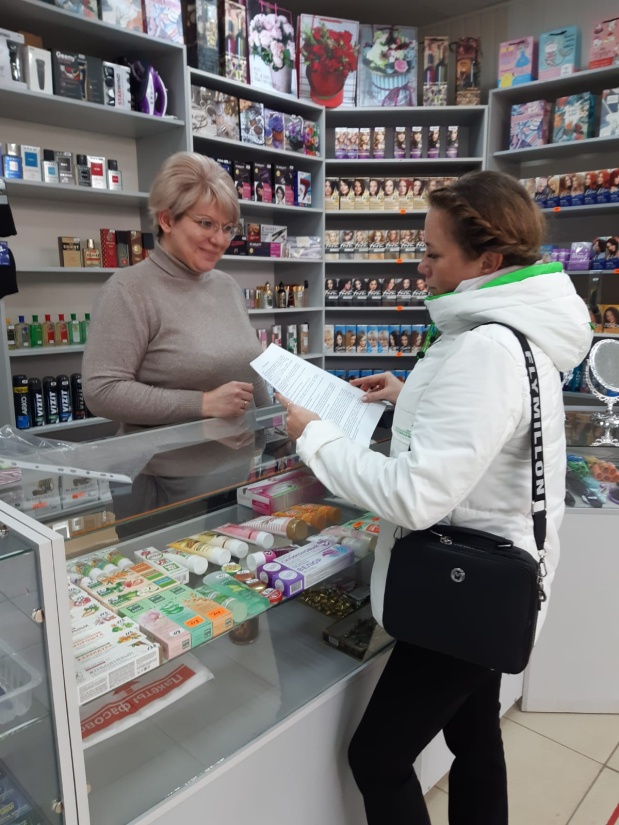     В рамках недели региональной акции «Развитие финансовой грамотности и налоговой культуры»  26 октября  2022 года, согласно плану мероприятий, направленному  на  снижение неформальной трудовой занятости специалистами администрации Майнского  района    проведена инвентаризация территории, в ходе которой   обследовано  7 хозяйствующих субъектов  в  сфере экономики. Выявлено 2 нарушения.  